1)  Use your number line to help you answer the following:		a) 4 – 7= -3			b) 3 – 10 =-7				c) 4 – 5=-1 		d) -2 – 5 = -7		e) -4 + 8= 4				f) -2 – 7=-9		g) -4 – 4=-8			h) – 5 + 3=-2				i) -4 – 2=-6		j) -6 + 2=-4			k) -6 – 2=-8				l) -5 – 5=-10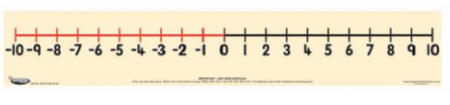 